 REVERE FC BOLTS 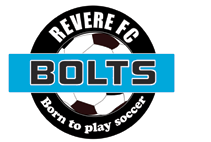 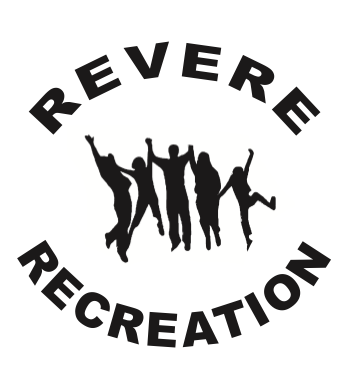 SPRING SOCCER  2019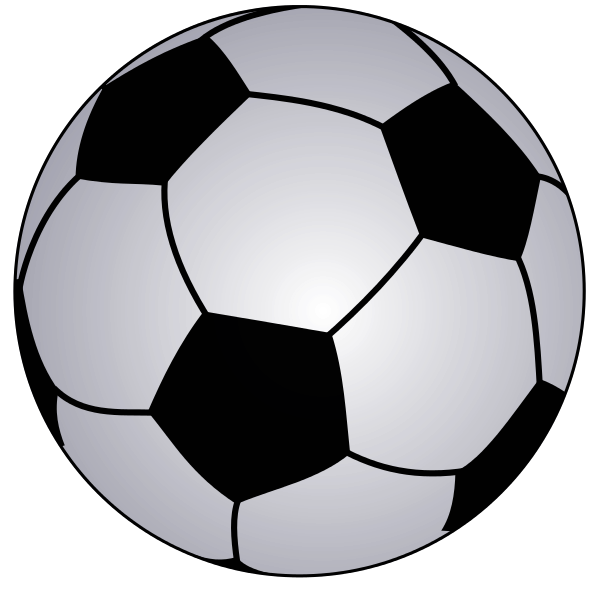           BOYS AND GIRLS 4  TO 16 YEARS OLDRevere FC and the Revere Recreation Department are proud to announce the opening of the registrations for our SPRING SOCCER to provide every student of the Revere Schools with the opportunity to enjoy the practice of soccer and play  local competitive games  in a safe environment and under the supervision of qualified coaches. The players will be divided in teams according to their age . Every team will have a technical session before each game ..  The trainings will be run by Director Cesar Salazar and a group of professional Coaches who understand that the practice of  SOCCER can help players in so many ways , as self-esteem,anxiety,coordination,decision making, discipline,coordination, teamwork,agility,endurance, soccer is ideal for boys, girls, who play the same game under the same rules and where physically appropriate may play alongside each other. 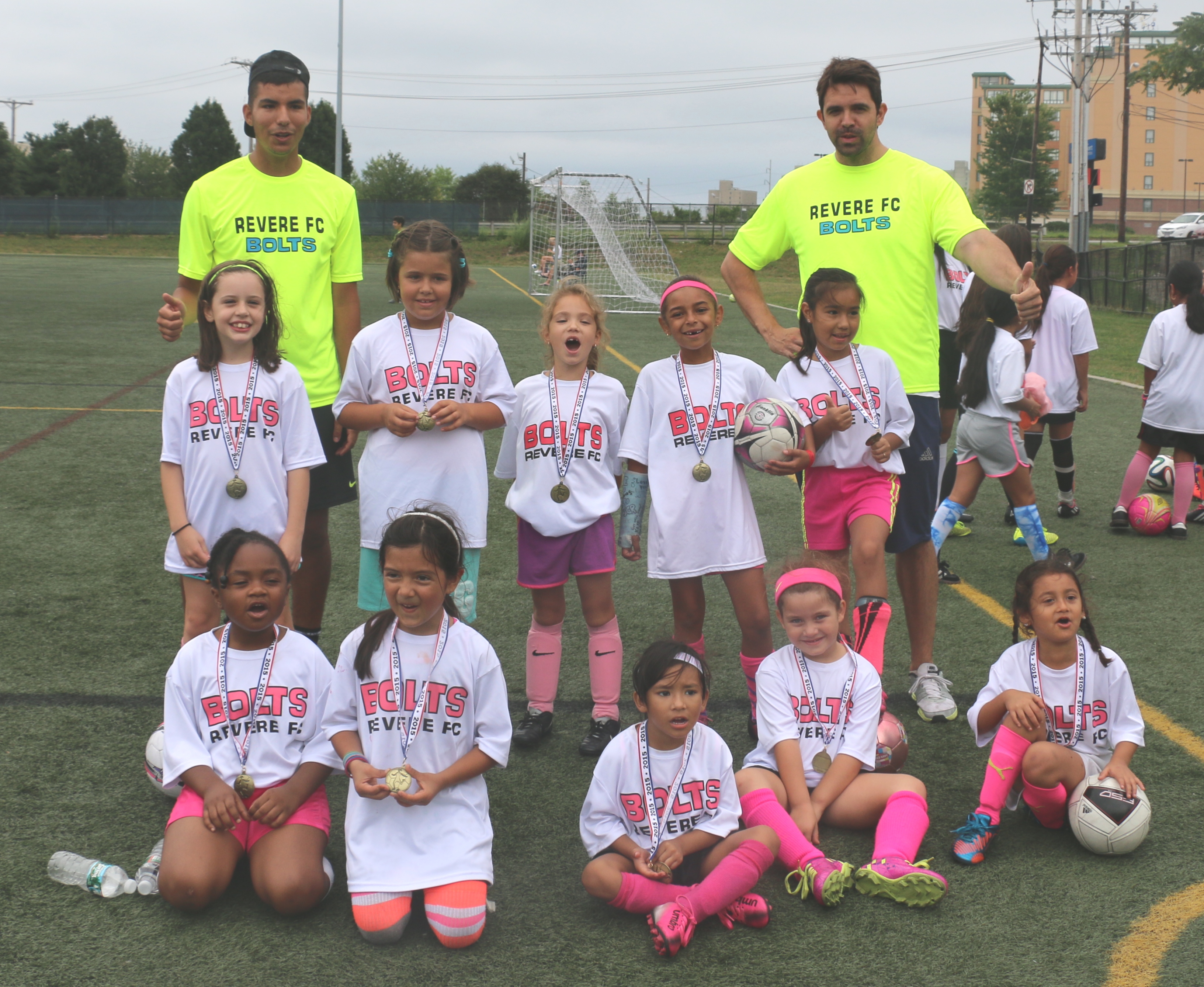 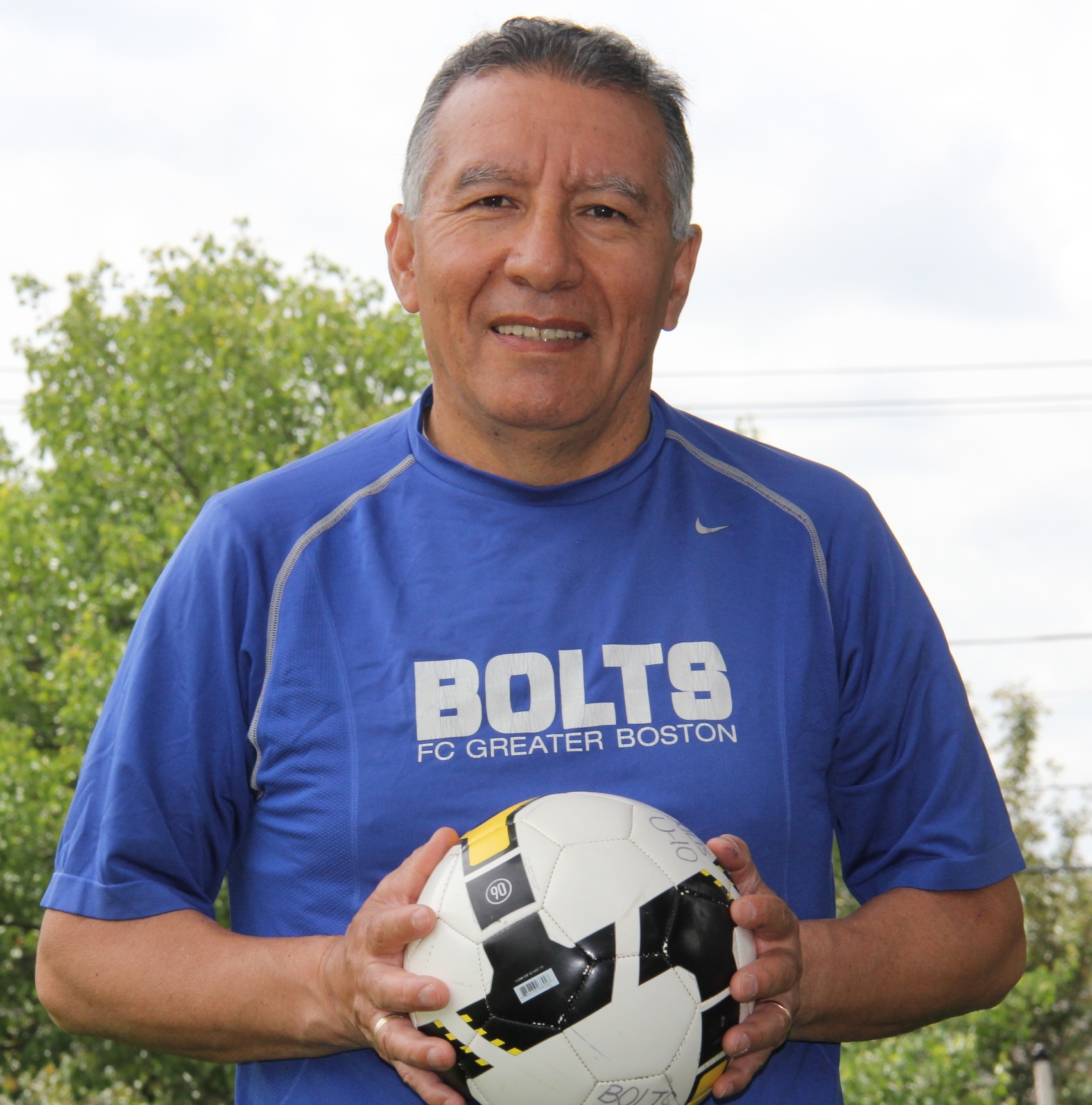 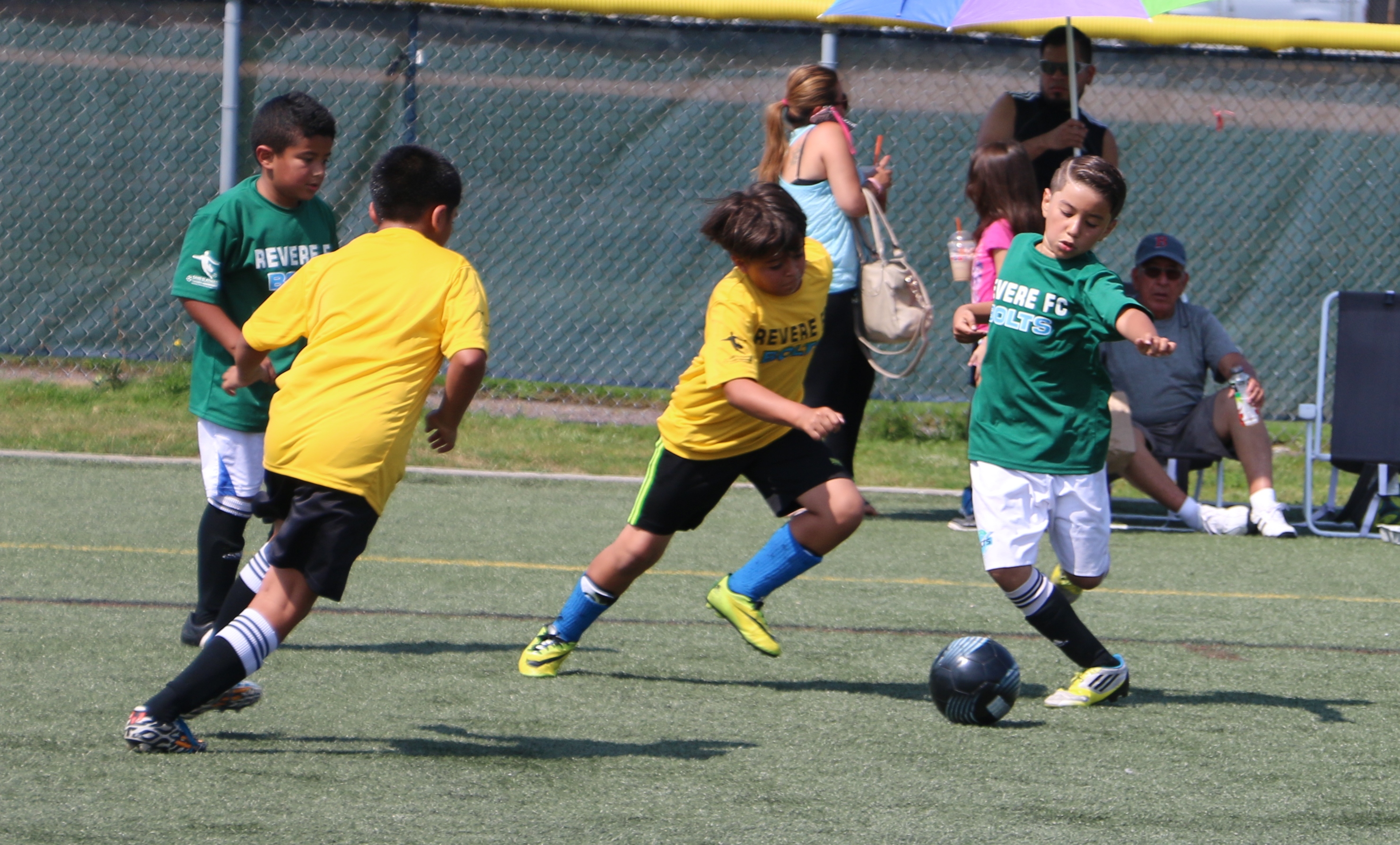 Where:  REVERE HIGH SCHOOL TURF FIELD (101 School St. Revere)         How much:  $120 for the spring season.         Sessions: There will be 9 sessions (April 6,13,20.27, May 4,11,18,25. June 1         Games:    Each player will play 6 In-Town games         Schedule:  Saturday  8:00 am  to  9:45 pmREGISTRACIONES: Revere High School turf field                                          Saturday april 6  at 8:00 am    Questions : Contact Cesar Salazar 781-718-9971             Register online  at reverefc.com        ***Every player MUST bring soccer shoes and a soccer ball, ages 4 to 7 size # 3 and ages 8 - 13 size #4 